GODIŠNJE IZVJEŠĆE  ŽUPANIJSKOG STRUČNOG VIJEĆA OSNOVNOŠKOLSKIH KNJIŽNIČARA GRADA ZAGREBA –  1. GRUPA                     2016./2017.Voditeljica: Ružica Rebrović-Habek, prof.,  dipl knjižničarUvodŽupanijsko stručno vijeće svoj rad temelji na Zakonu o odgoju i obrazovanju u osnovnoj i srednjoj školi (čl. 115)  koji navode da učitelji i stručni suradnici imaju pravo i dužnost permanentnog stručnog i pedagoškog usavršavanja. Obveza stručnog usavršavanja propisana je i odredbama Standarda za školske knjižnice (članak 18.) koji ističe da školski knjižničar ima obvezu stalnog stručnog usavršavanja, između ostalog, i sudjelovanjem na stručnim sastancima školskih knjižničara.Stručno usavršavanje organizira i provodi Agencija za odgoj i obrazovanje, a za obavljanje pojedinih poslova Agencija imenuje voditelje županijskih stručnih vijeća. Županijsko stručno vijeće knjižničara osnovnih škola grada Zagreba – grupa 1 broji 63 člana. Voditeljica je Ružica Rebrović-Habek, prof. i dipl. knjižničarka, stručna suradnica mentorica, zaposlena u OŠ braće Radić, Botinec - Novi Zagreb.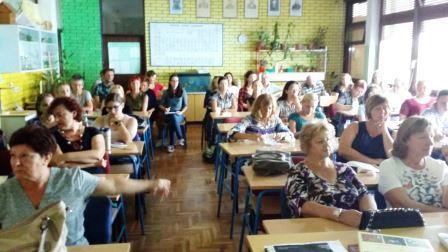 Realizacija plana i programaU školskoj 2016./2017. godini održana  su dva županijska stručna vijeća školskih knjižničara grada Zagreba – grupa 1.                                                              Prvo ŽSVOdržano je u OŠ braće Radić, Botinec – 10. Siječnja 2017. u trajanju od 6 sati.                                             Drugo ŽSVodržano je u OŠ braće Radić, Botinec, 29. kolovoza 2017.  i tajalo je 7 sati.PredavačiNazočnost na skupovimaZaključakPlan i program našeg  ŽSV-a realiziran je u potpunosti. Odazivom i reakcijama te povratnim anketama, može se utvrditi da su knjižničari zadovoljni organizacijom skupova te stručnim usavršavanjem koje su dobili.  Također  redovito su im prosljeđivane sve  informacije dobivene putem mailova, pronađene na Internetu, te materijali sa ŽSV-a. 9.00 – 9.10Darko Štimac, ravnatelj OŠ braće Radić:Predstavljanje škole – domaćina skupa9.10 – 9.25Jadranka Tukša, prof. , dipl. knjiž. Vanjska suradnica za stručne suradnike školske knjižničare  NOVOSTI 9.25 – 9.40Daria Talić, dipl knjiž.  OŠ Tina UjevićaErasmus+ projekt „Gotov(a) sam, a što sad?“, i  Vrijeme za priču- prikaz projekta9.45-10.00Zdenka Bilić, dipl. knjiž. OŠ OtokDavnina u Pričama iz davnine -  prikaz projekta10.00-10.15Darija Jurič, dipl. knjiž. OŠ Josipa Račića, Ružica Rebrović-Habek, dipl. knjiž. OŠ braće Radić,BotinecOn line učenje/usavršavanje školskog knjižničara10.20 – 10.35Emica Calogjera Rogić urednica za hrvatski jezik ŠKPluriperspektivističko čitanje lektirnih djela10.40- 10.45Ida Bogadi, dip. knjiž. OŠ Gustav KrklecPričofest, poziv na sudjelovanje10.45 – 11.00PauzaRad u radionicama: izmjena grupaRad u radionicama: izmjena grupa11,05- 12,00                        Dejan Šiptar, dipl.knjiž  OŠ Josipa Badalića /                                              Gamifikacija obrazovnog procesa                                            Emica Calogjera Rogić urednica za hrvatski jezik ŠK                                            Pluriperspektivističko čitanje- primjena  u obradi teksta                            11,05- 12,00                        Dejan Šiptar, dipl.knjiž  OŠ Josipa Badalića /                                              Gamifikacija obrazovnog procesa                                            Emica Calogjera Rogić urednica za hrvatski jezik ŠK                                            Pluriperspektivističko čitanje- primjena  u obradi teksta                             12,05- 13,00                        Dejan Šiptar, dipl.knjiž  OŠ Josipa Badalića /                                              Gamifikacija obrazovnog procesa                                            Emica Calogjera Rogić urednica za hrvatski jezik ŠK                                           Pluriperspektivističko čitanje-  primjena  u obradi teksta                             12,05- 13,00                        Dejan Šiptar, dipl.knjiž  OŠ Josipa Badalića /                                              Gamifikacija obrazovnog procesa                                            Emica Calogjera Rogić urednica za hrvatski jezik ŠK                                           Pluriperspektivističko čitanje-  primjena  u obradi teksta                            Red izlaganjaRed izlaganjavrijemePredavač / voditelj radionice,tema, forma9:15 – 9:20Darko Štimac, prof.Ravnatelj OŠ braće Radić, BotinecPozdravna riječ ravnatelja 9:20 – 10:00Adela Granić, prof. , dipl. knjiž. Viša savjetnica za stručne suradnike školske knjižničare AZOOKarijera knjižničaraNovosti iz AZOO10:00 –10:15Sonja Zubović, dipl. knjiž. OŠ Ksavera Šandora Gjalskog„Nemreš biti pametan“ -  predstavljanje romana10:20-10:40  prof.dr.sc. Zrinjka Stančić /Edukacijsko- rehabilitacijski fakultet-/, Klara Matejčić, mag.rehab.educ, OŠ braće RadićDidaktičko-metodičke prilagodbe  u radu s učenicima- uvodno predavanje10:40 – 11:50prof.dr.sc. Zrinjka Stančić /Edukacijsko- rehabilitacijski fakultet-/, Klara Matejčić, mag.rehab.educ, OŠ braće RadićDidaktičko-metodičke prilagodbe  u radu s učenicima-radionica  10:40 – 11:50  Evica Tihomirović,prof. dipl.knjiž  OŠ Bartola Kašića   Ishodi učenja u školskoj knjižnici i izrada pripreme- radionica11:55 – 12:15Snježana Vasić, prof., dipl. knjiž., OŠ Tituš Brezovački"Kulturna i javna djelatnost u OŠ TB"12:15-13:00Ručak13:05 – 13:50Adela Granić, prof. , dipl. knjiž. Viša savjetnica za stručne suradnike školske knjižničare„Stilovi učenja“- radionica13:55-14:15Ružica Rebrović-Habek, dipl. knjiž.  OŠ braće RadićWEB stranica ŽSV, Kulturna i javna djelatnost, Novosti14:20-15:10   Rahela Frelih,prof. dipl. knjiž. OŠ BukovacLektira kroz edukativne igre/ CLASSTOOLS.NET. / - radionica14:20-15:10Darija Jurič, dipl.knjiž. OŠ Josipa Račića i  Ružica Rebrović-Habek, dipl. knjiž.  OŠ braće RadićPlickers, ComicLife (on line alati u lektiri) radionica15:15-16:00RaznoEvaluacija skupaUkupan broj predavača13Knjižničari iz ŽSV-a grad Zagreb – 1 grupa 6Knjižničari iz drugih ŽSV-a 3Drugi knjižničariAdela GranićPredavači iz škola drugog zvanjaKlara MatejčićVanjski predavačiEmica Calogjera RogićZrinjka StančićNadnevak skupaBroj školskih knjižničara10.1.20174529.8.2017.56